Ученическая отчётно-выборная конференцияСоциальная акция «Дети - детям»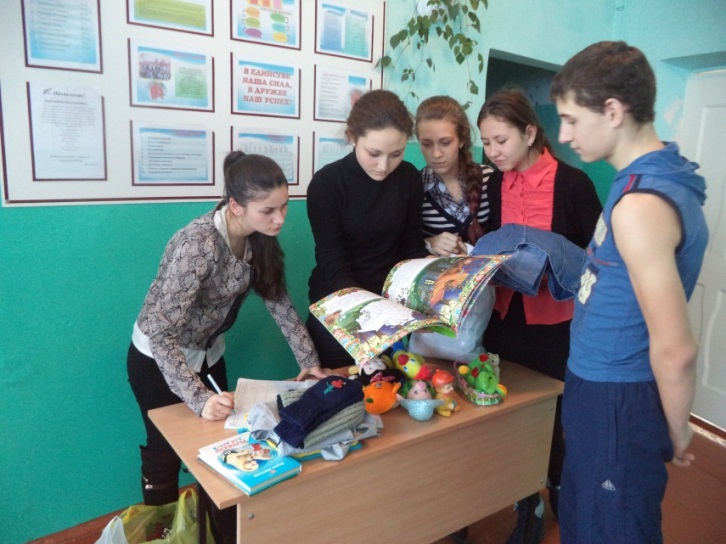 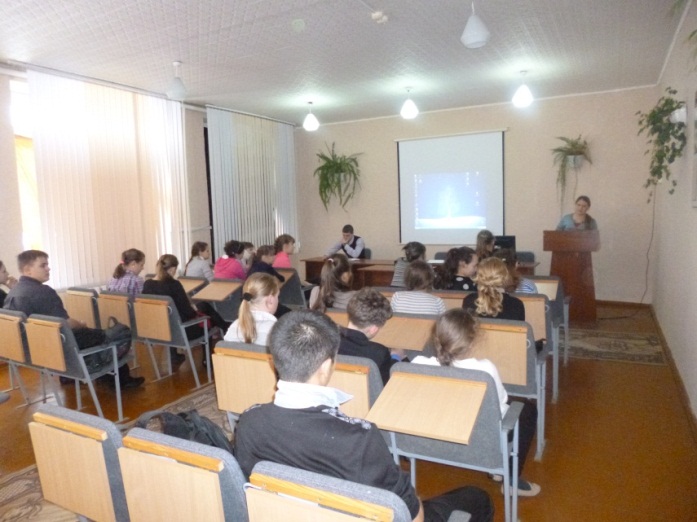 Акция «Ветеран живёт рядом»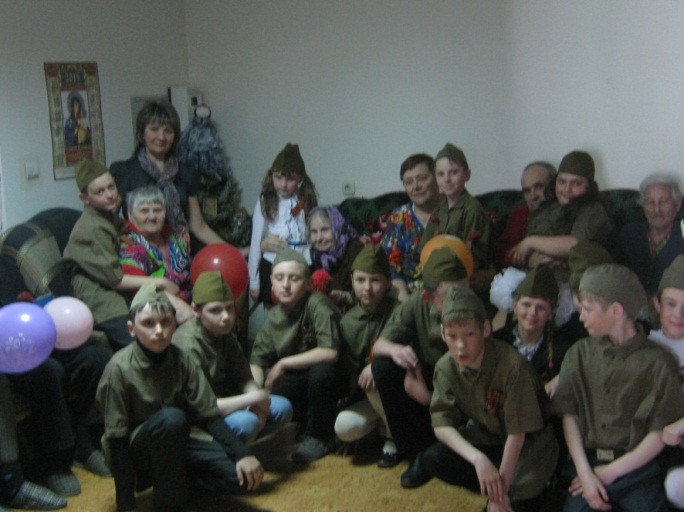 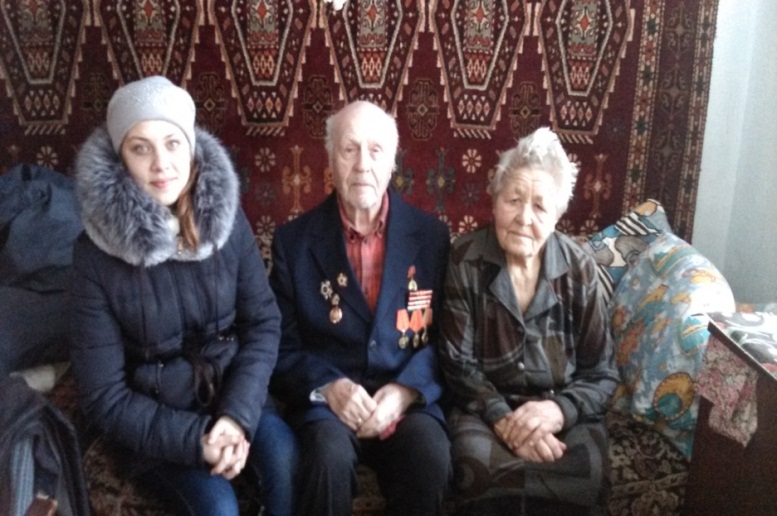 Акция «Часовой у знамени стоит»                  Праздничные мероприятия, посвящённые 70-летию Великой Победы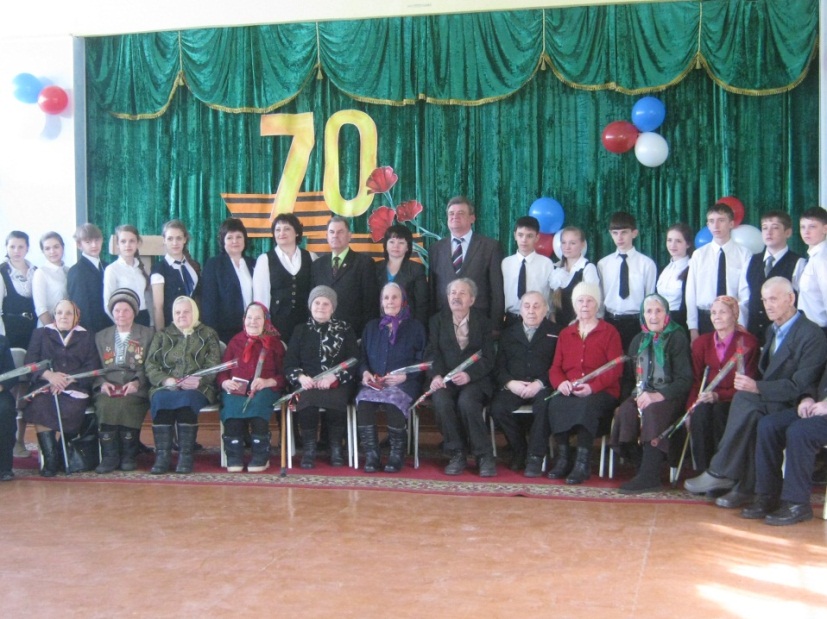 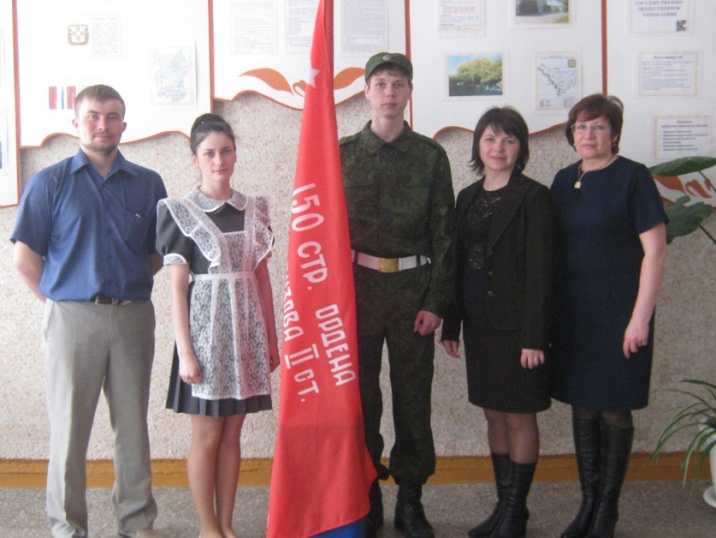 Акция «Чистый двор»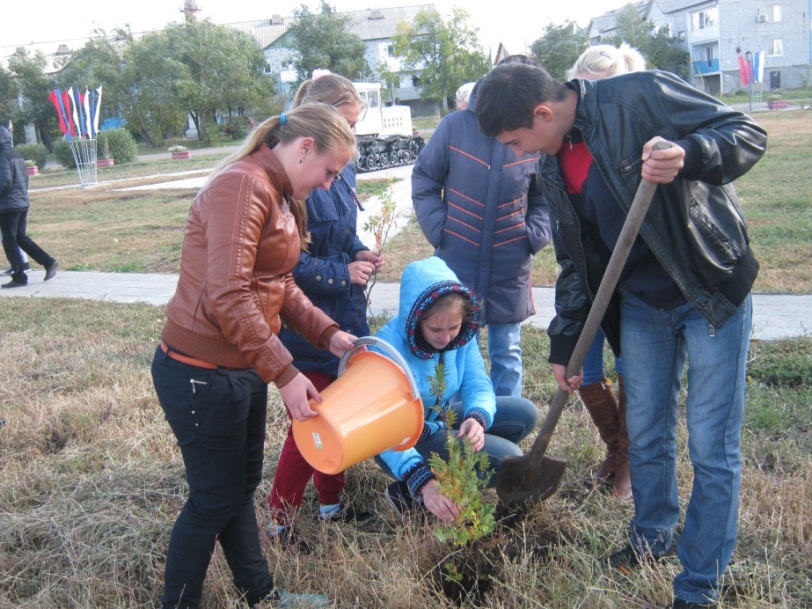 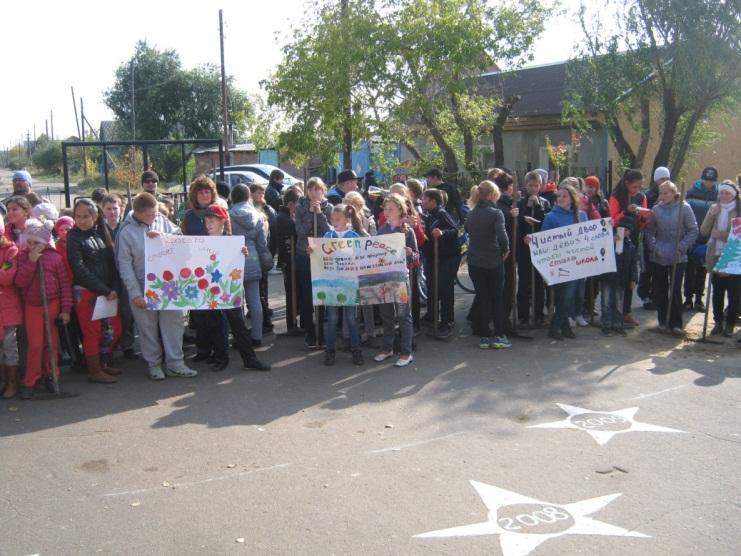 Посвящение в ДОО «Алые паруса»                                                 Школьный КВН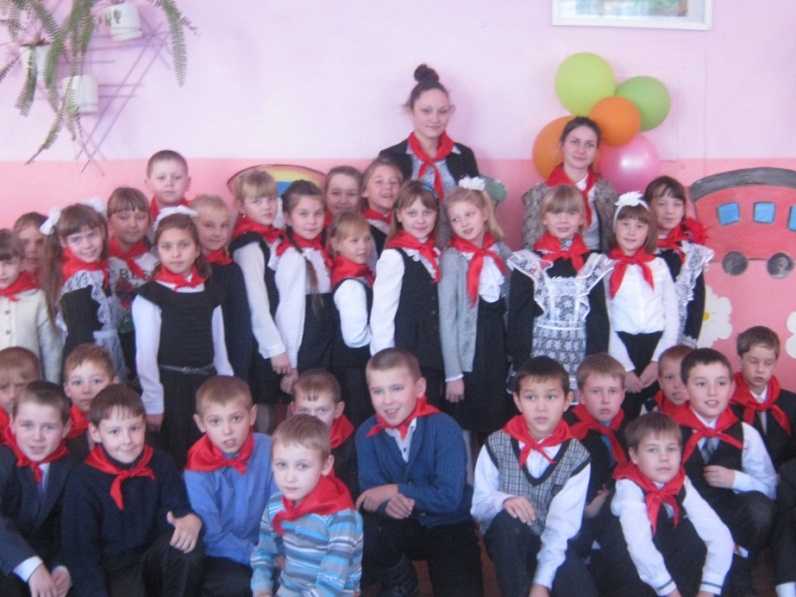 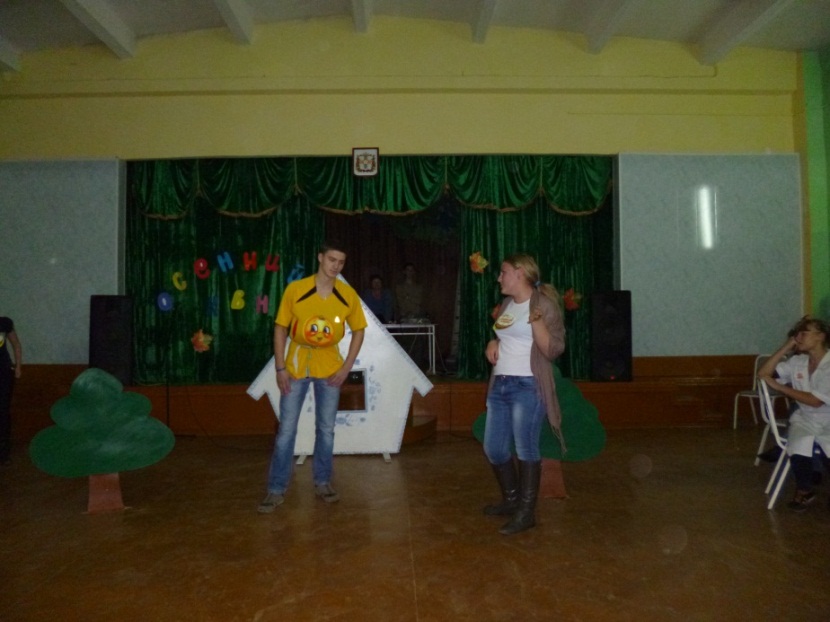 День Здоровья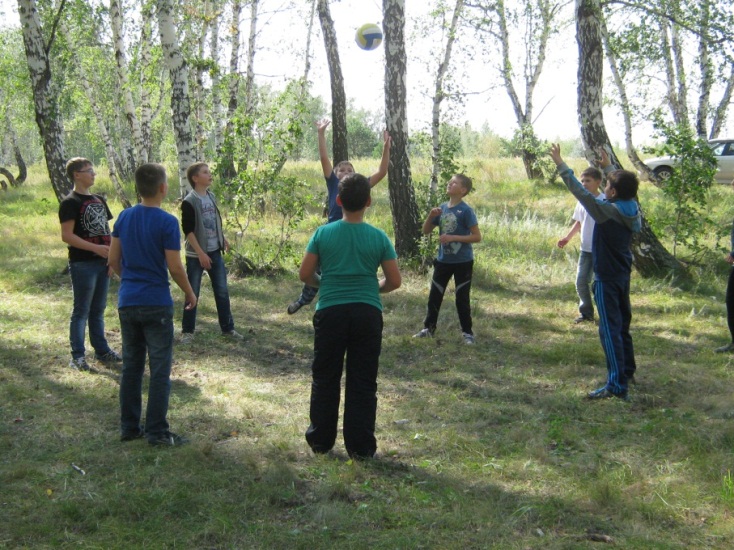 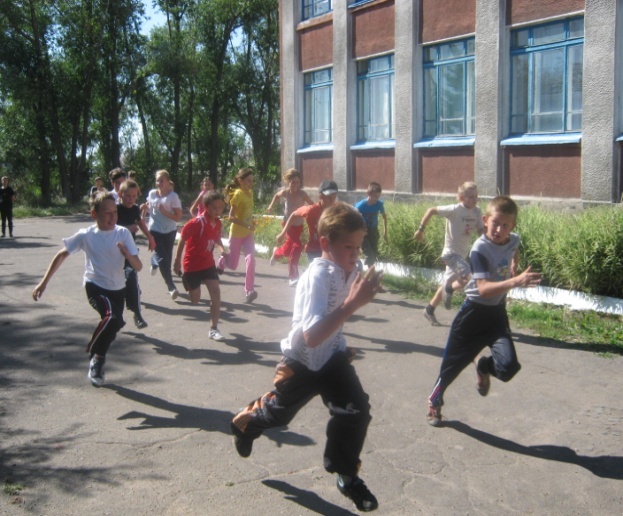 